	                     
                       온라인 대학원 수강 신청서 – 2019년 2학기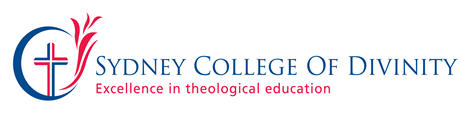 Online Subject Registration Form (PG) 상기 본인은 다음 과목들을 수강신청합니다.      20    년      월     일         본인 서명:   수강 과목 (Registering Subject)       학기 학사 일정개강 2019년7월29일 (월)종강 2019년11월15일 (금)수강변경 마감(Census Date) 날짜 2019 년8월 9일 시험기간 2019년11월11일(월) ~15일(금)일 (각 과목마다 정확한 날짜는 담당 교수님들께 차후 통보 받으셔야 합니다. 시험장소는 거주하시는 소속 켐퍼스)****** 수강 신청시 반드시 숙지하셔야 할 사항들*****수강신청서는 반드시 서은경 학적처장에게만 제출하셔야 합니다.수강신청은 5월말 까지 받습니다. 수강변경신청은 6월 말까지 하실수 있습니다.  (7월부터 최종수강변경마감날짜: 8월 9일 까지  수강신청변경을 하실수 있지만, 변경시 과목당 $50 에 변경신청비를 부과 합니다.***수강신청시 본인의 학점이수가 불확실 하신 분들은 반드시 학적처에 학점 이수 점검을 마치시고 수강신청을 해 주시기 바랍니다.과목신청을 하실 때 선수과목을 이수 하셨는지 꼭 확인해 주시기 바랍니다.다음 학기가 마지막 학기이신 분들은 졸업학점을 위한 과제들을 꼼꼼히 확인하시길 바랍니다. 특별히 신학영어 과정을 위한 선수 과정인 영어 특강을 꼭 이수하셔야 합니다. Moodle 싸이트나 온라인 사용으로 생기는 태크니컬한 문제는 온라인 처장이신 심형권 교수님께(hyungguens@scd.edu.au)  문의를 해 주시기 바랍니다.교재 및 서평과제를 위한 도서 신청기간은 5월 14일 (화) ~ 5월 30일 (금) 까지 3주간입니다.교재비는 선불입니다. 추가주문은 강의 시작  첫주 1회에 한하여 수령할  예정이므로 협조를 부탁드립니다.”수강신청시 해당과목의 교재구입 신청도 동시에 하셔야 하며, 교재구입 신청서와 교재비를 도서관에 (phoebek@scd.edu.au)직접 납부해 주시기 바랍니다.***학점이수를 위한 학문영역 지침표****개설 과목:이름한글Korean학번 Student No.Name영문English국적Nationality(Please Circle)호주시민권  / 호주영주권  / 유학생연락처Contact Number연락처Contact Number과정Course (Please Circle)MA  /  MDiv  / MTh       GradCertArt  /  GradDipArt과목코드과목명교수1234학문영역 (전공분야)세부학문영역 (전공분야)성서신학Biblical Studies(B) 코드로 시작하는 과목 구약 과 신약으로 나누어짐실천신학 Christian life & Ministry세부 학문영역으로 전공 부전공이 가능함(L) 설교학, 예배학 (M) 선교학 (P) 목회학, 기독교 교육학 (E) 윤리학  (C) 목회상담학 (S) 영성학    기독교 전통의 인문학 Humanities in the Christian Tradition 세부 학문영역으로 전공 부전공이 가능함(H) 교회사  (W) 기독교철학  (A) 고전어(제외)조직신학 Theology(T) 코드로 시작하는 과목체크(V)과목코드과목명교수비고A8510YO히브리어Introduction to Biblical Hebrew심형권교수**졸업을 위한 필수 과목**A8535YO신학영오English for Theology강효주 교수**졸업을 위한 필수 과목**B8520YO구약개론Introduction to the  Old Testament김호남학장**졸업을 위한 필수 과목**B8530YO신약개론Introduction to the New Testament한천설교수**졸업을 위한 필수 과목**B9629YO지혜문헌Wisdom and Poetry in Israel심형권교수선수과목확인후 수강신청 가능B9640YO예레미야Jeremiah하경택교수선수과목확인후 수강신청 가능B9668YO요한복음Gospel according to John김세현교수선수과목확인후 수강신청 가능B9672YO로마서Romans한천설교수선수과목확인후 수강신청 가능C9666YO목회상담: 중독Pastoral Counselling: AddictionTBAH8510YO초대교회사The Early Church신민석교수L8520YO설교의 기초Foundation of Preaching정인교교수 L8501YO예배학개론Introduction to Christian WorshipTBAM9685YO초문화선교Cross-Cultural Mission배진태교수P8501YO목회학개론Introduction to Pastoral & Practical Theology인용태교수P9634YO새로운 파라다임의 목회New Paradigms of Christian Ministry박종수교수T8505YO조직신학개론Basic Christian Doctrines유재인교수**졸업을 위한 필수 과목**T8535YO성령론교회론Pneumatology and Ecclesiology이상진교수T9666YO주요신학자강독Reading in Selected Theologians김진흥교수선수과목확인후 수강신청 가능T9680YO칼빈과 개혁신학Calvinistic Theological Perspectives이상진교수선수과목확인후 수강신청 가능T9653YO신앙과신학Faith in Theology in Context유재인교수선수과목확인후 수강신청 가능(  )8500YO연구방법론(어느학문영역에서 졸업논문을 준비할것인지 반드시 인지하고  등록 바람)Research Methodology신민석교수**졸업을 위한 필수 과목**H8594Y종교개혁 학술탐사 (체코,독일, 스위스, 프랑스)  기간: 9월 23일(월) – TBA 10월 10일(목)  TBA선수과목확인후 수강신청 가능(  )9691YResearch Project (9학점)목회학 석사 과정 졸업논문(  )9692YResearch Project (18학점)목회학석사 및 신학석사 과정 졸업논문(  )9696YResearch Essay (18학점)신학석사 과정 졸업논문